ГБОУ СПО ЛО «Политехнический колледж» г. Светогорск.  Урок в профессию. 21.11.2018 г. группа «Сварочное производство», 1 курс, посетила мастерскую сварочного производства. Урок в профессию для первокурсников проходит еженедельно.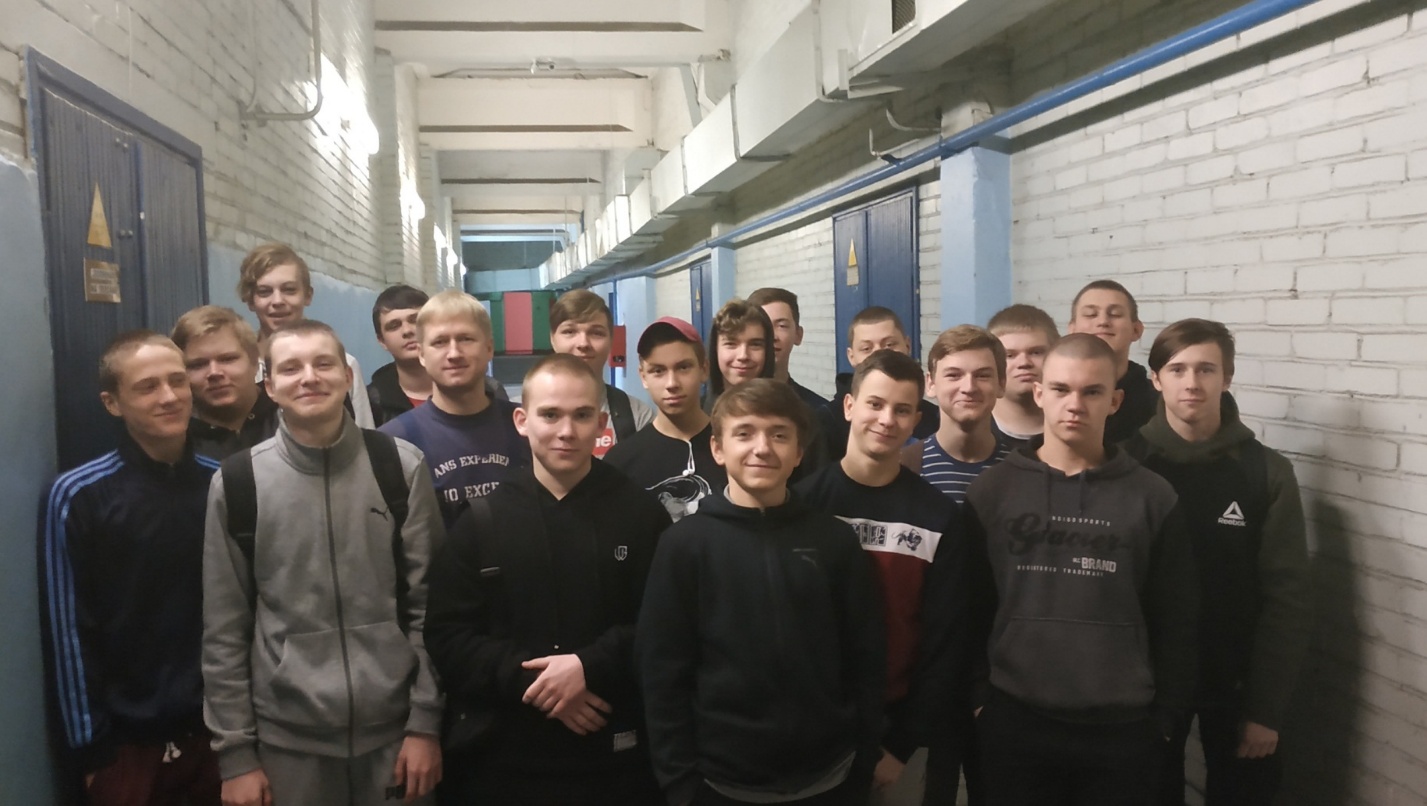 